ORGANISATION OUEST AFRICAINE DE LA SANTE  (OOAS)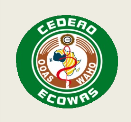 Appui de l’USAID-Afrique de l’Ouest  à l’OOAS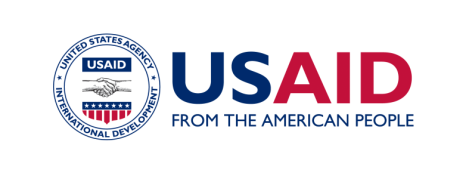 Projet CAPSRECRUTEMENT D’UN CONSEILLER SPECIAL POUR LE RENFORCEMENT DES CAPACITES ET DEVELOPPEMENT ORGANISATIONNELTERMES DE REFERENCE Contexte et justification   Le renforcement des capacités institutionnelles, fait partie des programmes prioritaires du Plan stratégique 2016-2020 de l'Organisation Ouest Africaine de la Santé (OOAS). Une évaluation des capacités de l’OOAS en matière de mise en œuvre des programmes prioritaires du plan stratégique a révélé des insuffisances importantes en termes de capacités, en particulier dans le domaine du leadership et de la gouvernance. Par conséquent, il est apparu évident que pour permettre à l'OOAS de jouer un rôle de leadership novateur en ce qui concerne les questions de santé dans la région, il y a nécessité qu’elle comble ses insuffisances liées à ses capacités dans les meilleurs délais.Afin de pallier ces insuffisances identifiées, l'OOAS, en lien avec ses propres initiatives de renforcement des capacités, collabore actuellement avec l'Agence des États-Unis pour le développement international (USAID) dans le cadre du projet de renforcement des capacités de leadership (CAPS) financé par l'USAID. L’USAID, à travers le projet CAPS, souhaite appuyer l’OOAS dans le renforcement de ses capacités institutionnelles pour lui permettre de devenir l’institution assurant le leadership pour les questions de santé dans la région en termes d’harmonisation des politiques et de plaidoyer, ainsi qu'en termes de promotion du partenariat public-privé dans le domaine de la santé. En outre, le projet CAPS permet à l'OOAS d’identifier, de partager et d’appuyer efficacement le passage à l'échelle des bonnes pratiques en matière de santé en Afrique de l'Ouest, ainsi que l’opérationnalisation de la politique régionale de la CEDEAO en matière de systèmes d'information sanitaire.  Le besoin urgent de renforcer les capacités institutionnelles de l’Organisation en matière de leadership et de gouvernance permet à l'OOAS de mettre en œuvre efficacement les activités restantes du Plan Stratégique 2016-2020, notamment : Santé de la mère, de l'enfant et de l'adolescentNormes de qualité et Centres d’excellence Produits pharmaceutiques (médicaments essentiels et vaccins)Prévention et lutte contre les maladies transmissibles et non-transmissiblesInformation SanitaireRenforcement des capacités, renforcement des réseaux et durabilitéC'est dans ce contexte que l'OOAS, avec l’appui de l'USAID/AO, souhaite recruter un Consultant pour l'appuyer dans le renforcement des capacités de ses ressources humaines, en particulier dans les domaines de leadership et de gouvernance. La mission du Consultant permettra à l'OOAS de : Redynamiser sa stratégie de leadership, de gestion et de gouvernance (LMG) et de consolider les acquis du projet,Améliorer la structure de leadership et de gouvernance au sein de l'institution et dans les États-membres de la CEDEAOObjectif général Le Consultant sera chargé d’assister l'OOAS dans la mise en œuvre d'une panoplie complète d'activités visant à améliorer la performance et à renforcer le leadership, la gestion et la gouvernance.Objectifs spécifiquesRenforcer les capacités de l'OOAS et des États-membres en matière de leadership et de gouvernance ;Former des formateurs en matière de leadership et de gouvernance ;Renforcer les capacités de communication de l'OOAS ;Fournir un appui technique à la Direction générale (DG) ;Appuyer dans l'élaboration de propositions pour la mobilisation de ressources.Résultats attendus Les capacités de l’OOAS en matière de coordination et de gestion des différentes sources de financement sont renforcées ; Un appui technique est fourni à la DG ;Les capacités de l’OOAS en termes d’élaboration de propositions pour la mobilisation des ressources, sont renforcées ;Les capacités de l'OOAS et des États membres en matière de leadership et de gouvernance sont renforcées ;Les capacités de l’OOAS en matière de communication sont renforcées.Durée et lieu de la Mission de Consultation Le Consultant sera basé au siège de l’OOAS à Bobo-Dioulasso pendant la durée de la mission de consultation. L’OOAS lui fournira l'appui technique ou logistique nécessaire (un bureau, un ordinateur connecté à l'internet etc..). La mission de Consultation est pour une période de 12 mois, renouvelable pour une période de 12 mois en fonction de la disponibilité des fonds et de performances satisfaisantes.Qualifications, expériences et compétences requisesEtre titulaire entre autres, d’un diplôme de Master ou d’un diplôme supérieur en gestion, en administration des affaires, en santé publique, en économie de la santé,  en gestion de politiques économiques, ou dans n’importe quel domaine connexe obtenu auprès d’une université accréditée.  Une qualification supplémentaire en gestion des ressources humaines serait un atout ;  Avoir une expérience avérée en matière de renforcement des capacités ou d'amélioration de la performance des organisations ou institutions locales ;Avoir au moins sept (7) ans d'expérience dans l'élaboration, la mise en œuvre, le suivi et l'évaluation de politiques de renforcement des capacités ; Avoir une bonne connaissance du contexte socio-économique de l'espace CEDEAO ; Etre ressortissant de la CEDEAO et avoir une parfaite maîtrise, preuve à l’appui, de l'une quelconque des langues officielles de la CEDEAO à savoir l’anglais, le français ou le portugais). La connaissance d’une deuxième ou d’une troisième langue serait un atout supplémentaire ; Avoir des compétences avérées en matière de supervision et de gestion ;Avoir une expérience avérée en matière de renforcement des capacités ou d'amélioration de la performance des organisations ou institutions;Une expérience professionnelle acquise auprès de bailleurs serait un atout. Les candidatures féminines sont vivement encouragées.Dépôt de candidatureLes candidats qualifiés sont invités à soumettre une lettre de manifestation d'intérêt portant clairement la mention «Consultant en renforcement des capacités en matière de leadership, de gouvernance, etc.) »,  accompagnée d’un CV à l'adresse ci-dessous avant le 30 juillet 2020  à 12h00 GMT, heure locale du Burkina Faso.LES SOUMISSIONS TARDIVES DE MANIFESTIONS D'INTERÊT NE SERONT PAS CONSIDEREES. La lettre de la manifestation d’intérêt doit être adressée au :Direction GénéralOrganisation Ouest-Africaine de la Santé Email: wahooas-tenders@ecowas.int